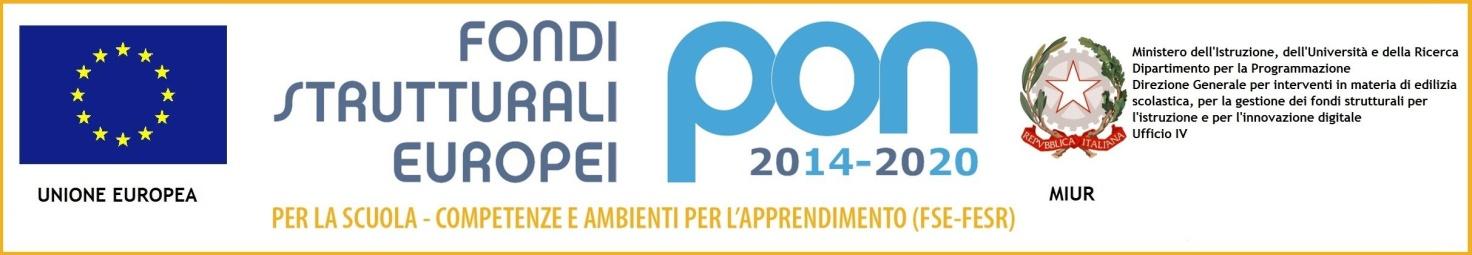 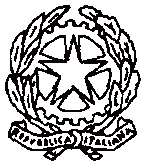 ISTITUTO COMPRENSIVO “GIOVANNI GABRIELI” MIRANO (VE)SCUOLE DELL’INFANZIA  –  PRIMARIA  –  SECONDARIA I  GradoSede Centrale: Via Paganini, 2/A - 30035 - MIRANO (VE) Tel. 041/431407 - Fax 041/432918Cod. mecc. VEIC85600Q - email: veic85600q@istruzione.it   - Cod. fisc.  90159650275 - Posta cert.:  veic85600q@pec.istruzione.it - www.icgabrielimirano.edu.itCodice fatturazione elettronica  UFBP1E – Codice IPA  istsc_veic85600q – Codice AOO : AOOICSGGPIANO DI INTEGRAZIONE DEGLI APPRENDIMENTIAi sensi dell’Ordinanza Ministeriale n. 11 del 16/05/2020Ai sensi dell’art. 6 O.M. Ministero dell’Istruzione n° 11 del 16 maggio 2020«I docenti contitolari della classe […] individuano, altresì, le attività didattiche eventualmente non svolte rispetto alle progettazioni di inizio anno e i correlati obiettivi di apprendimento e li inseriscono in una nuova progettazione finalizzata alla progettazione di un piano di integrazione degli apprendimenti.»Le attività didattiche e gli obiettivi di apprendimento oggetto di modifiche della programmazione afferiscono alle segueIl presente Piano di Integrazione degli Apprendimenti integra la programmazione del Consiglio di Classe/Classi Parallele e le programmazioni annuali dei singoli docenti; è coerente con i PEI e i PDP eventualmente redatti per gli alunni con BES; è redatto per le finalità indicate dai commi 3, 4 e 5 art. 6 dell’O.M. Ministero dell’Istruzione n°11 del 16 maggio 2020.Letto, approvato e sottoscritto dal Consiglio di Classe/dai docenti contitolari della classe.        Data                                                                                         Il Coordinatore di Classe                                                                                                    ___________________________  CLASSEORDINE  PLESSODISCIPLINEATTIVITA’ DIDATTICHE NON SVOLTE rispetto alla progettazione di inizio d’anno scolasticoOBIETTIVI DI APPRENDIMENTODISCIPLINEATTIVITA’ DIDATTICHE NON SVOLTE rispetto alla progettazione di inizio d’anno scolasticoOBIETTIVI DI APPRENDIMENTODISCIPLINEATTIVITA’ DIDATTICHE NON SVOLTE rispetto alla progettazione di inizio d’anno scolasticoOBIETTIVI DI APPRENDIMENTO